Релиз 755.1.4.1 от 07.07.2023В настройки добавлена возможность указать список разрешенных видов цен и складов в разрезе пользователей.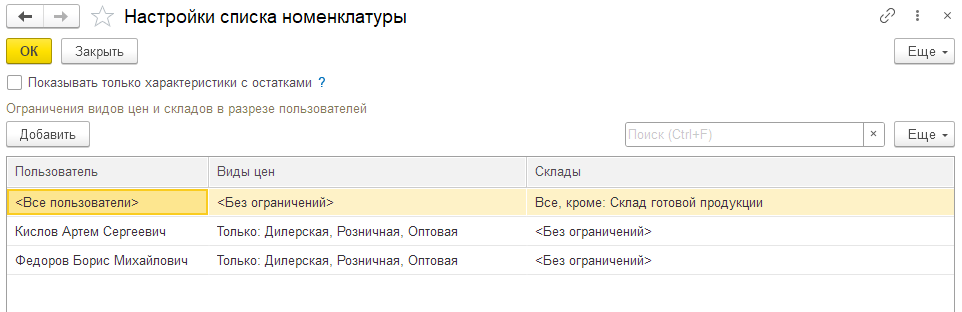 Можно указать список только доступных видов цен и складов, или список запрещенных видов цен и складов.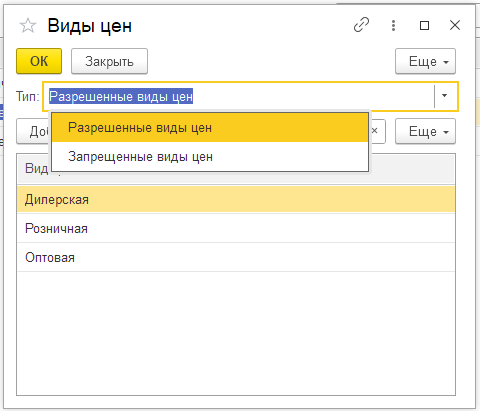 Настройки можно указать как отдельно для каждого пользователя, так и для всех пользователей. Чтобы настройка применялась для всех пользователей в столбце «Пользователь» не нужно выбирать пользователя.Сначала проверяется наличие индивидуальной настройки для пользователя, если ее нет, то используется общая настройка.Если нет ни индивидуальной ни общей настройки, то считается что ограничений нет.Если в настройках не указаны какие-то ограничения, то считается что их нет.Ограничения из разных настроек не складываются. То есть, если в общей настройке указаны ограничения по складам, а в индивидуальной настройке ограничения по видам цен, то для пользователя с индивидуальной настройкой будут использоваться только ограничения по видам цен.Изменение настроек доступно только пользователям с полными правами.